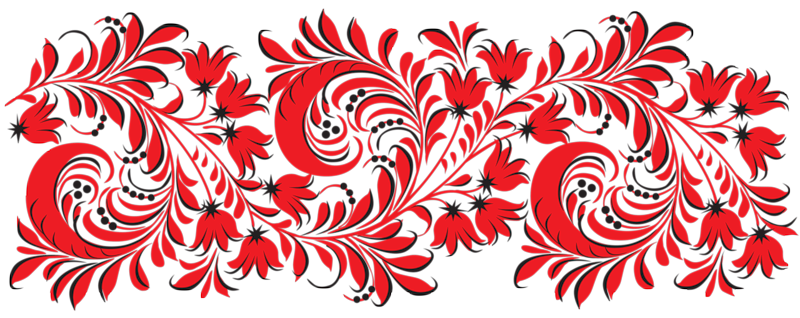 Воспитательное значение народной игрушкиНародная игрушка давно вошла в быт детей и стала настолько обычным явлением, что нужно специально указывать на нее, как на продукт народного творчества. В самом деле, кто отличал среди детских игрушек полированные, яркой окраски шары, пирамидки, цилиндры или занимательных медведей – кузнецов, пильщиков, плетеную кукольную мебель? Разве только отдельные образы остановят на себе взор своей необычной формой, удивительной раскраской – это дымковские или городецкие кони, свистульки, знакомые взрослым по воспоминаниям их детских лет. В народной игрушке отражен разнообразный круг детских интересов: от знакомства с бытовыми предметами она ведет ребенка в мир животных, людей, в мир фантазии.Русская народная игрушка имеет свою историю. подтверждающую, что она не случайное явление, а устойчиво развивающаяся ветвь народного искусства, имеющая свои традиции.Подходя к народной игрушке с педагогической точки зрения, мы видим, что она основана на тонком знании психологии ребенка и разносторонне воздействует на развитие его чувств, ума и характера.В сюжетной игрушке отображен мир сказок и сказочных образов, а также и тот круг жизненных явлений, с которыми сталкивается ребенок в повседневной жизни. Традиционные для изобразительного народного искусства фигуры женщины, коня, петуха, медведя, представленные, как в игрушке, так и в вышивке, резьбе, показывают органическую связь игрушки с народным искусством. В ней, как и в вышивке, эти фигуры трактуются в условном, сказочном плане.В народной русской игрушке ярко выражено стремление порадовать, повеселить ребенка. Выделяется забавная игрушка, радующая детей свистом, писком, действием. Широко известны игрушки: ванька – встанька, волчки, дудки, свистульки, клоуны.Есть среди этих игрушек и такой тип ее, в котором познавательный момент введен ясно и отчетливо. Однако применение познавательного принципа в народной игрушке ограничено, что резко отделяет ее от пособия, в то время, как в фабричной игрушке это отличие зачастую стирается.Интересны также игрушки для развития движений – каталки, мячи, бабки, городки и т. д.Можно проследить, как рождаясь повсеместно в виде самодельных кукол, коней из соломы, дерева, коры, игрушка постепенно становится предметом народного искусства, неся в себе определенные традиции этого искусства. Появляются «гнезда» производства такой игрушки – Городец, Семенов, Вятка (ныне город Киров, Загорск, Бабенки, Богородск и др., где развивалось и упрочилось подлинно – национальное русское искусство игрушки.Изобразительное народное искусство, именно через народную игрушку непосредственно адресовано детям: все в ней обращено к ребенку - ее содержание, форма, окраска. На вопрос, предложенной вятской художнице – игрушечнице Е. А. Кошкиной, о том, чем руководствуется она при создании игрушек, она ответила: «А вот смотрю, чем ребятишек потешить, да позабавить… да и придумаю». И выходили из ее рук резвые кони с наездниками, свинки со стоящими на их спинках зайцами и другие забавные игрушки – свистульки. Той же мыслью руководствуется Богородский игрушечник, вырезывая из дерева целое стадо, и дедушка, делающий для своих внучат свисток, тележку, лодку.